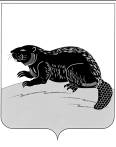 АДМИНИСТРАЦИЯ ГОРОДСКОГО ПОСЕЛЕНИЯ ГОРОД БОБРОВ БОБРОВСКОГО МУНИЦИПАЛЬНОГО  РАЙОНА ВОРОНЕЖСКОЙ ОБЛАСТИП О С Т А Н О В Л Е Н И Еот « 28 »   февраля  2022 г.  № 80                    г. БобровОб утверждении формы проверочного листа, применяемого при осуществлении муниципального жилищного контроля на территории городского поселения городБобров Бобровского муниципального района Воронежской областиВ соответствии с Федеральным законом от 06.10.2003 №131-ФЗ «Об общих принципах организации местного самоуправления в Российской Федерации», Федеральным законом от 31.07.2020 № 248-ФЗ «О государственном контроле (надзоре) и муниципальном контроле в Российской Федерации», постановлением правительства РФ от 27.10.2021 № 1844 «Об утверждении требований к разработке, содержанию, общественному обсуждению проектов форм проверочных листов, утверждению, применению, актуализации форм проверочных листов, а также случаев обязательного применения проверочных листов», администрация городского поселения город Бобров Бобровского муниципального района Воронежской области постановляет:1. Утвердить форму проверочного листа, используемого при осуществлении муниципального жилищного контроля на территории городского поселения город Бобров Бобровского муниципального района Воронежской области, согласно приложению к настоящему постановлению.2. Настоящее постановление подлежит обнародованию и размещению на официальном сайте администрации городского поселения город Бобров Бобровского муниципального района Воронежской области www.bobrovcity.ru          3. Контроль за исполнением настоящего постановления оставляю за собой.Глава администрации городского поселения город Бобров                                          В.И.Брызгалин                        Приложениек постановлению администрации городского поселения город Бобров Бобровского муниципального района Воронежской областиот « 28 »  февраля   2022г. № 80QR-кодНа документы, оформляемые контрольным органом, наносится QR-код, сформированный единым реестром, обеспечивающий переход на страницу в информационно-телекоммуникационной сети "Интернет", содержащую запись единого реестра о профилактическом мероприятии, контрольном мероприятии в едином реестре, в рамках которого составлен документ.При использовании для просмотраинформации QR-кода сведения отображаются без ограничений доступа к ним.Форма
проверочного листа (списка контрольных вопросов), применяемого при осуществлении муниципального жилищного контроля на территории городского поселения город Бобров Бобровского муниципального района Воронежской областиСписок контрольных вопросов, отражающих содержание обязательных требований, ответы на которые свидетельствуют о соблюдении или несоблюдении контролируемым лицом обязательных требований"__" ______________ 20__ г.    (дата заполнения    проверочного листа)_____________________________           _________        __________________________(должность лица, заполнившего               (подпись)        (фамилия, имя, отчество (при наличии)     проверочный лист)                                                         лица, заполнившего проверочный лист)Наименование вида контроля, включенного в единый реестр видов федерального государственного контроля (надзора), регионального государственного контроля (надзора), муниципального контроляМуниципальный жилищный контроль на территории городского поселения город Бобров Бобровского муниципального района Воронежской областиНаименование контрольного органа и реквизиты нормативного правового акта об утверждении формы проверочного листаОбъект муниципального контроля, в отношении которого проводится контрольное мероприятиеФамилия, имя и отчество (при наличии) гражданина или индивидуального предпринимателя, его идентификационный номер налогоплательщика и (или) основной государственный регистрационный номер индивидуального предпринимателя, адрес регистрации гражданина или индивидуального предпринимателя, наименование юридического лица, его идентификационный номер налогоплательщика и (или) основной государственный регистрационный номер, адрес юридического лица (его филиалов, представительств, обособленных структурных подразделений), являющихся контролируемыми лицамиКатегория риска объекта контроляРеквизиты решения контрольного органа о проведении контрольного мероприятия, подписанного уполномоченным должностным лицом контрольного органаN_____ от_______Место (места) проведения контрольного мероприятия с заполнением проверочного листаУчетный номер контрольного мероприятияN _________ от___________Должность, фамилия и инициалы должностного лица контрольного органа, в должностные обязанности которого в соответствии с положением о виде контроля или должностной инструкцией входит осуществление полномочий по виду контроля, в том числе проведение контрольных мероприятий, проводящего контрольное мероприятие и заполняющего проверочный листN п/пВопрос, отражающий содержание обязательных требованийСоотнесенные со списком контрольных вопросов реквизиты нормативных правовых актов с указанием структурных единиц этих актовОтветы на вопросыОтветы на вопросыОтветы на вопросыОтветы на вопросыN п/пВопрос, отражающий содержание обязательных требованийСоотнесенные со списком контрольных вопросов реквизиты нормативных правовых актов с указанием структурных единиц этих актовданетнеприменимоПримечание1Соблюдаются ли требования по содержанию фундамента подвалов?- пункт 4.1.3 Постановления Госстроя РФ от 27.09.2003 N 170 "Об утверждении Правил и норм технической эксплуатации жилищного фонда" (далее - Правила N 170)2Соблюдаются ли требования по содержанию подвальных помещений?пункт 3.4.1-3.4.4; 4.1.15 Правил N 1703Соблюдаются ли требования по содержанию стен многоквартирных домов?пункт 4.2.1.1-4.2.2.4 Правил N 1704Соблюдаются ли требования по содержанию фасадов многоквартирных домов?пункт 4.2.3-4.2.3.17 Правил N 1705Соблюдаются ли обязательные требования по содержанию перекрытий многоквартирных домов?пункт 4.3.1-4.3.7 Правил N 1706Соблюдаются ли обязательные требования по техническому обслуживанию крыш и водоотводящих устройств?пункт 4.6.1.1-4.6.4.10 Правил N 1707Соблюдаются ли обязательные требования по содержанию лестниц многоквартирного дома?пункт 4.8.1-4.8.13 Правил N 1708Соблюдаются ли обязательные требования по содержанию лестничных клеток многоквартирного дома?Пункт 3.2.2-3.2.18 Правил N 1709Соблюдаются ли обязательные требования по содержанию систем отопления многоквартирного дома?пункт 5.1.1-5.1.3 Правил N 17010Соблюдаются ли обязательные требования по содержанию систем водоснабжения и канализации многоквартирного дома?пункт 5.8.1-5.8.4; 5.8.6 Правил N 17011Соблюдаются ли обязательные требования по подготовке жилого фонда к сезонной эксплуатации?пункт 2.6.2 Правил N 17012Соблюдаются ли правила уборки придомовой территории?пункт 3.6.1-3.6.9 Правил N 17013Соблюдаются ли правила уборки придомовой территории в летний период?пункт 3.6.10-3.6.13 Правил N 17014Соблюдаются ли правила уборки придомовой территории в зимний период?пункт 3.6.14-3.6.27 Правил N 170